Verslag van Nadime LaaboudiGevraagd voor ambitieclubEerst werden we door Meester Peter gevraagd voor de ambitieclub. In week 1 gingen we met juf Annelies en meester Peter praten over onze ambitie,. Iedereen vertelde wat voor ambitie hij of zij had. Nada heeft wil graag kinderchirurg worden, Mohammed wil uiteindelijk astronaut worden en ik wil graag piloot worden.Onderzoek doenIn week 2 gingen we onderzoek doen naar vliegtuigen en rakketen en het universum. Daarna gingen we allemaal filmpjes bekijken over de ruimte en over vliegtuigen. Toen we dat hadden gedaan gingen we ook praten over vliegtuigen en nu weten we alle drie hoe vliegtuigen opstijgen. En meester Peter zei ook dat hij een piloot en chirurg had gevonden om te bezoeken en te interviewen.MindmapIn week 3 gingen we als eerst een mindmap maken. Toen gingen we ook een begin maken met onze brief aan Ronald van Gent om hem te vragen of we hem mochten interviewen.Meester Peter had ons uitgelegd hoe je die brief moest schrijven. Hij deed alles in stapjes zodat we het allemaal thuis konden doen en zodat we het niet konden vergeten, In de brief moesten ook minstens 15 regels komen over onze motivatie.Stukje over je motivatieVanaf dat ik vijf jaar was, droomde ik al om een piloot te worden.Als piloot zijn vind ik het een goed uitbetaalde baan.Het lijkt me een groot avontuur om naar verschillende onbekende landen te vliegen.Daarna gingen we meer onderzoek doen naar vliegtuigen.In week 4 kregen we ook twee brieven terug van de chirurg en de piloot zij zeiden dat we mochten komen. Nadat meester Peter dat had gezegd gingen we vragen bedenken voor het interview we hadden een paar vragen bedacht maar toen zei meester Peter tegen Nada dat ze het maar thuis moest doen. En toen ging meester Peter met ons aan de slag toen hadden Mohammed en ik ook een paar vragen bedacht.Prinses Maxima CentrumIn week 5 gingen we met zijn vieren naar het Prinses Maxima centrum daar zagen we als eerst een apparaat waarbij je kan zien wat cellen zijn daarna gingen we naar een optreedstudio. Daarzagen we allemaal muziekinstrumenten en ook nog  een paar muziekkanten. In een andere ruimte zagen we een mri-scan, een soort apparaat waar je in gaat liggen en waarmee je de hele binnenkant van je lichaam kunt zien en fotograferen. Toen mochten we ook even daar op spelen. Vervolgens gingen we met Marc Wijnen naar een operatiekamer, we zagen allemaal spuiten en nog veel meer. Daarna ging hij met ons naar zijn kantoor en gaf hij ons een set waar een operatiepak in zat, een scherp mes en een mondkapje en dat kregen we allemaal van Marc Wijnen. Daarna mochten we ook naar het restaurant dat beneden in het ziekenhuis was. Daar gingen we het interview afnemen. Het was een hele leuke en interessante dag.AviodromeIn week 6 gingen we ons voorbereiden op het bezoek, gingen we  meer vragen bedenken voor het interview en deden we onderzoek op de website van Luchtvaartmuseum Aviodrome. Aviodromezit in Lelystad. Aviodrome is een vliegtuigmuseum waar allerlei bekende vliegtuigen in staan. En we gingen ook nog heelveel onderzoekdoen naar vliegtuigen en we keken ook op internet hoe je zo een vliegtuig moet besturen.In de laatste week van de ambitieclub kwam Ronald van Gent op school.Wie is Ronald van GentRonalds vader ging vaak met het vliegtuig naar het buitenland en daar ging hij vaak weer heen en had hij in heel veel vliegtuigen gevlogen. Zo kwam hij op het idee om zelf ook piloot te worden.Zo is het gekomen. Later ging hij steeds meer onderzoek doen en toen begon hij te studeren, maar hij wilde geen verkeersvlieger worden omdat hij dan te weinig tijd had voorzichzelf en zijn familie.Met Ronald gingen we eerst oefenen met een flightsimulator.Ronald gaf ons uitleg en daarna gingen we hem in elkaar zetten. Een flightsimulator is een 3d spel waarbij je een vliegtuig kunt besturen. We hadden bij de flightsimulator drie schermen, we hadden pedalen en brandstof en we hadden ook nog een stuur en een stuurknuppel.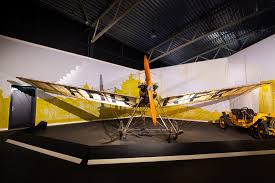 Daarna gingen we met hem naar de auto en gingen we richting Lelystad. Toen we daar waren moesten we eerst tickets kopen en daarna gingen we naar buiten en zagen daar allemaal vliegtuigen bijvoorbeeld de Boeing 747. De Boeing 747 is een viermotorig vliegtuig dat passagiers en vracht kan vervoeren. Het vliegtuig wordt gemaakt door de Amerikaanse fabrikant Boeing. Het is een van de meest herkenbare vliegtuigen. Het eerste model van de 747kon tweeënhalf keer zoveel passagiers vervoeren. We zagen nog heel veel verschillende vliegtuigen, kleine en groteen helikopters. We zagen ook nog de Fokker spin. De Fokker spin was het eerste vliegtuig van Anthony Fokker. Hij bouwde het toestel in zijn tijd in Duitsland. Het vliegtuig kwam in december 1910gereed. Wegens de weeromstandigheden besloot Fokker er nog niet mee te gaan vliegen. Hij ging naar Haarlem om daar kerstmis te vieren. Bij terugkomst bleek dat Von Daum Von Daum was dezakenman van zakenman van Anthony Fokkerhet toestel tegen een boom had gevlogen. Snel volgde de Spin 2 waarin Anthony Fokker zichzelf leerde vliegen en waarmee hij zijn vliegbrevet behaalde.Tot slotIk vond de ambitieclub heel erg leuk, maar het leukst vond ik toch het bezoek aan Aviodrome. En ik heb heel veel geleerd over vliegtuigen en helikopters maar ik wil alsnog piloot worden. En ik denk dat ik ook misschien voor een flightsimulator  ga sparen.